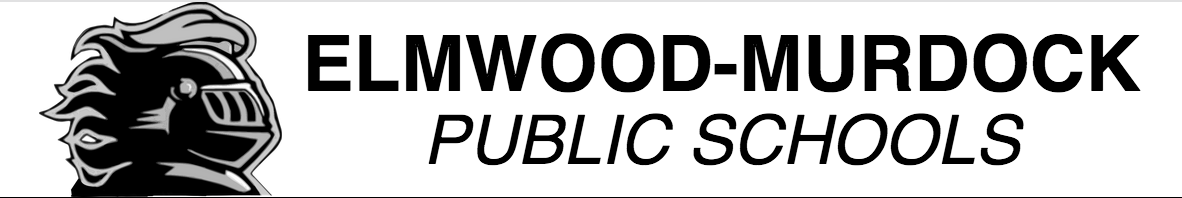 The Knightly NewsOctober 4, 2019FROM THE PRINCIPAL’S OFFICE:  It was great to see so much excitement and participation in the Homecoming Week festivities. This week was a great opportunity to practice school pride and the togetherness we have as a school and community.  Below are our Knightly Pride Activity Expectations.  If you could please help us reinforce these at events with your children, it would be GREATLY appreciated!Mrs. Nichelson KNIGHT PRIDEACTIVITIES EXPECTATIONSBE SAFEKeep hands, feet and all other objects to yourselfWait your turnWalk at all timesBE RESPECTFULBe politeHave “Knight Pride”Use appropriate school language (verbal and non-verbal)Use good sportsmanshipBE RESPONSIBLEFollow dress codeLeave area as you found it or betterReport all unsafe behavior and vandalismSit in designated areaI’m a firm believer that it takes a team to help a child grow into all that they potentially can be.  The more parents, students, teachers, and other significant people can help a child, the more likely they will be successful.DATES TO REMEMBEROctober 16 – S.O.S. Meeting 6:30- Elementary CafeteriaOctober 21 – Laser Science ShowOctober 25 – S.O.S. Halloween Trick or Treat 7-8pmOctober 31 – Halloween PartiesNovember 1st and  November 4th No SchoolNovember 18th – Elementary Family Reading NightSOS (Support Our Students)SOS Trick Or Treat Event--The Fall Festival is changing this year!  Mark your calendars for the SOS's first 'Trick Or Treat The Hallways!' event on Friday, October 25th from 7 to 8 pm. Elementary age kids and younger are invited to trick or treat the hallways of the Elmwood-Murdock Elementary school where there will be tons of rooms to stop by to show off your costumes and grab some great candy.  The SOS really needs a lot of volunteers this year to sponsor a table/doorway for each classroom.  We are looking for parents, teachers, older siblings and/or grandparents to sponsor a door.  Sponsors would provide the pre-packaged purchased candy or Halloween favors they are handing out but most importantly decorate their door/table with a theme and dress up in their favorite costume!  Themes/costumes don't have to be scary!  They can also be funny, cute, sporty or just plain silly!  Please contact Pam Goudie at pgoudie2@gmail.com or text to 402-618-6971 if you can sponsor a table!  Meeting this week! Mrs. Smith will share what to expect from Family Literacy Night.  Get your Elmwood-Murdock gear and support our students at the same time.Find gear at www.erinbethdesigns.com. Clink on the EM SOS Fundraiser link.Information on the ShopWithScrip program was sent home with students afew weeks ago. This program is a simple way for our organization to raisemoney simply by you using gift cards where you’re already shopping. If youmissed this information or have any questions regarding the program, moreinformation can be found at myscripwallet.com or shopwithscrip.com. Ourorganization’s enrollment code is: 8L28F1F562519. Any questions contactour coordinator at: sommerknip@gmail.comTEAMMATES MENTORING PROGRAMThe mission of TeamMates is to positively impact the world by inspiringyouth to reach their full potential through mentoring. This is done byproviding support and encouragement for school aged youth.TeamMates is a school based mentoring program that was founded by Tomand Nancy Osborn. We are very excited for this upcoming school year. Weare always looking for both mentors and mentees. AnyoneIn grades 3-12th grade is welcome to join. As well as getting quality timewith your mentor¨ we are looking at doing some fund raising and groupactivities. If you would like to become a mentor or mentee¨ please contactJoDee Paulsen at 402-994-2125 or jpaulsen@emknights.org. We are veryexcited to be able to offers students the opportunity to be positivelyimpacted by this program.NEWS FROM THE NURSE:Flu season is here again! It is recommended to get your flu shot as soon as possible to avoid influenza and/or serious complications from influenza. The CDC always has great information about the flu vaccine, and most insurance companies cover the flu vaccine 100%. There is also a program called VFC (Vaccines for Children) that gives flu shots to families who are under insured or uninsured. The phone number for that program is 402-593-2232. Thank you for doing your part in keeping our kids healthy!Thank you in advance!Cortney Sorensencsorensen@emknights.orgGIRLS BASKETBALL CAMP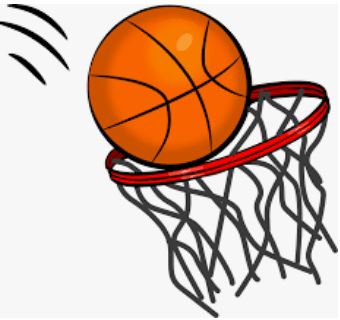 The Elmwood-Murdock Girls Basketball team will be sponsoring a Youth basketball clinic on Saturday afternoons in October from 2:00 - 4:00 pm in Murdock for grades 3-8.  For more information and to register, download the form at https://5il.co/a579 and return to either school office.  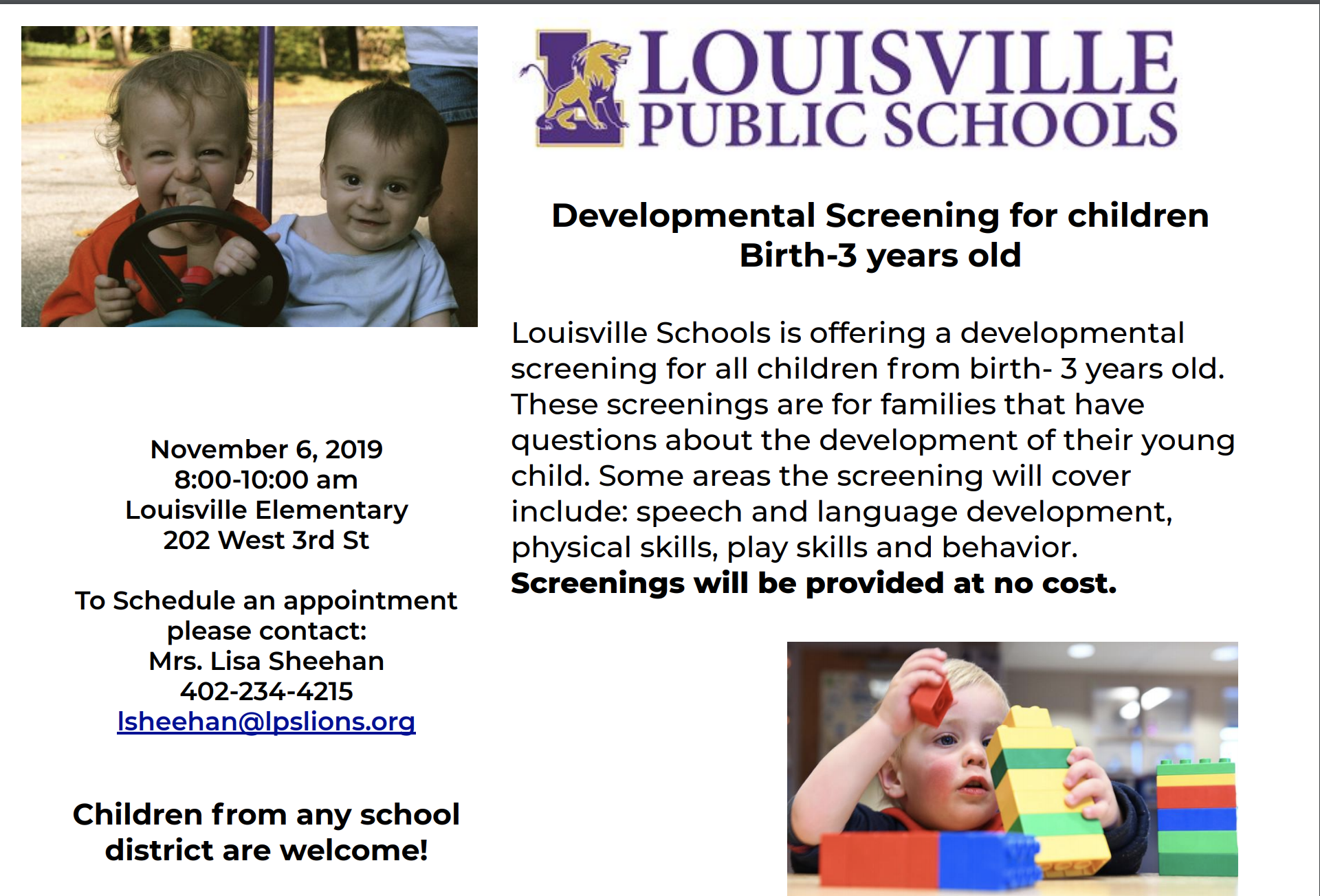 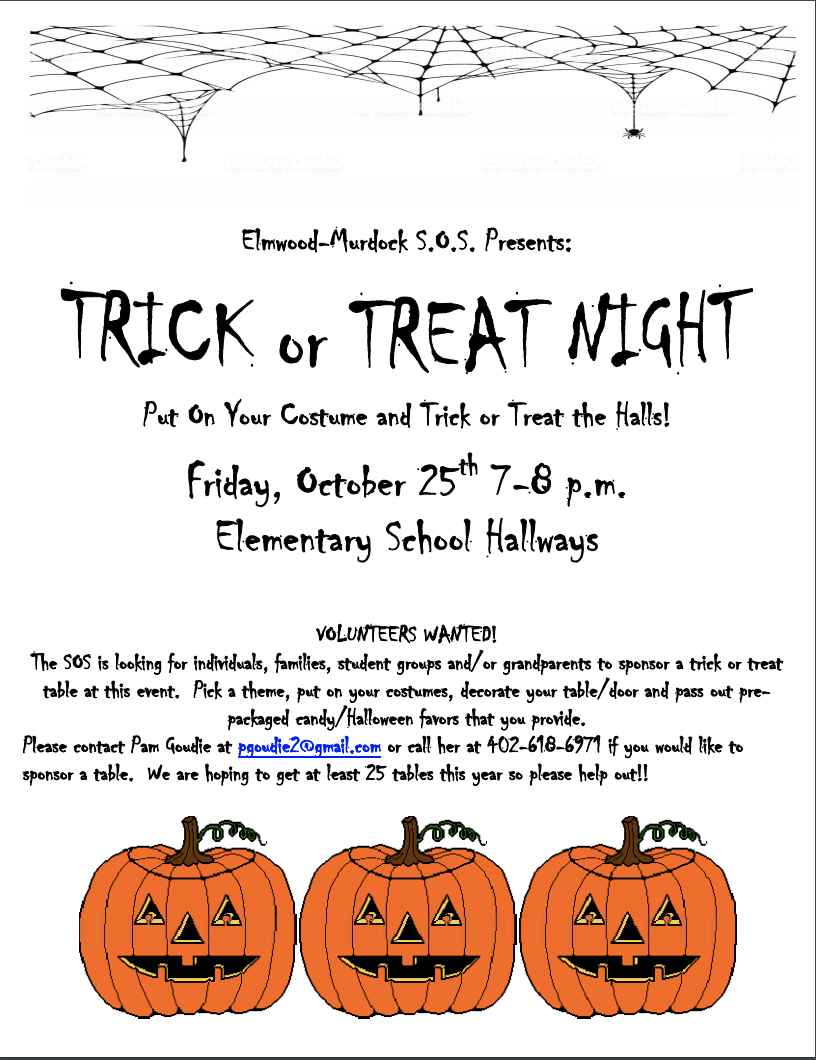 The following is a community announcement and is not affiliated with Elmwod-Murdock Schools.Backpack Craft FairWe are currently looking for vendors for the 4th annual Elmwood -Murdock  Back Pack Craft fair. It will be held on Saturday November 30th from 9:00am to 3:00pm at the Elmwood-Murdock Elementary building in Elmwood. If you are interested please contact Teresa Hawks atTrhawks85@yahoo.com